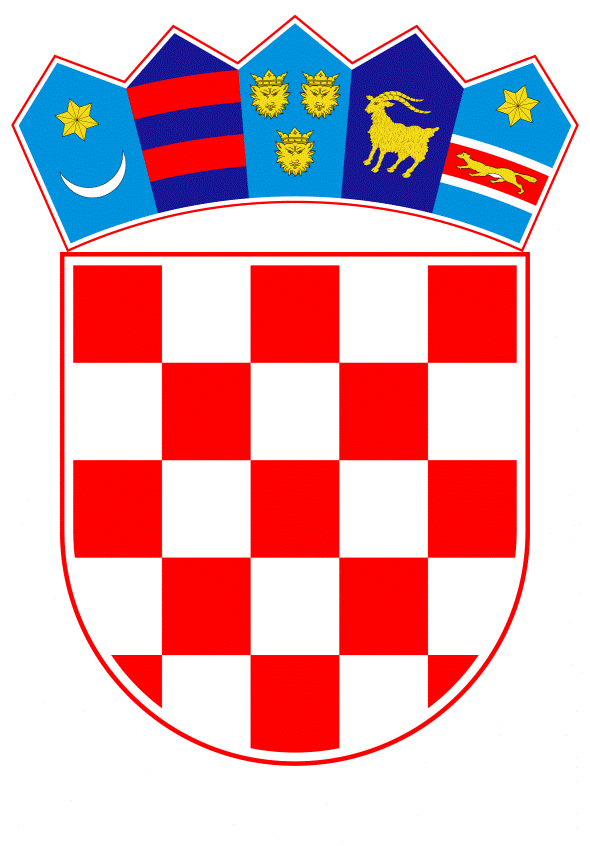 VLADA REPUBLIKE HRVATSKEZagreb, 7. studenoga 2019.____________________________________________________________________________________________________________________________________________________Banski dvori | Trg Sv. Marka 2  | 10000 Zagreb | tel. 01 4569 222 | vlada.gov.hrPRIJEDLOGNa temelju članka 31. stavka 3. Zakona o Vladi Republike Hrvatske („Narodne novine“, broj 150/11, 119/14, 93/16 i 116/18), Vlada Republike Hrvatske je na sjednici održanoj ______________ 2019. godine donijela ZAKLJUČAKPodržava se financiranje nabave kapitalne opreme i uređenja dodatnog prostora za DNA laboratorij Zavoda za sudsku medicinu i kriminalistiku Medicinskog fakulteta Sveučilišta u Zagrebu. Zadužuje se Ministarstvo hrvatskih branitelja da sredstva u iznosu od pet milijuna kuna za namjenu iz točke I. ovog Zaključka osigura u Državnom proračunu Republike Hrvatske na razdjelu 041-Ministarstvo hrvatskih branitelja.Klasa: Urbroj: Zagreb, PREDSJEDNIKmr. sc. Andrej PlenkovićO B R A Z L O Ž E NJ ERepublika Hrvatska, putem Ministarstva hrvatskih branitelja, još uvijek traga za 1.872 nestale i smrtno stradale osobe u Domovinskom ratu za koje nije poznato mjesto ukopa, što ovo pitanje čini prioritetnim humanitarnim pitanjem posljedica veliko-srpske agresije na Republiku Hrvatsku.U rješavanju pitanja sudbine hrvatskih branitelja i civila nestalih u Domovinskom ratu, ključna je identifikacija posmrtnih ostataka žrtava iz masovnih i pojedinačnih grobnica koja predmnijeva punu opremljenost znanstveno-medicinskih ustanova uključenih u ovaj proces i njihovo praćenje najnovijih tehnoloških dostignuća, osobito u području primjene najsuvremenijih forenzičkih metoda (metoda analize DNA). Prema službenim evidencijama Ministarstva hrvatskih branitelja, 873 osobe čiji su posmrtni ostaci pronađeni u masovnim i pojedinačnim grobnicama vode se neidentificiranima (stanje evidencija na dan 22. listopada 2019.). Radi napretka u njihovoj identifikaciji (što bi zasigurno pridonijelo rješavanju slučajeva nestalih osoba), kao i identifikaciji novo-ekshumiranih posmrtnih ostataka, potrebno je osnaživanje resursa u tom području. Naime, kako su se na tržištu pojavili instrumenti nove tehnologije visoke osjetljivosti koji omogućuju poboljšanje analize DNA, naročito iz degradiranih i problematičnih uzoraka, te se koriste u svjetskim forenzičkim laboratorijima (također i u ICMP laboratoriju) potrebno je nabaviti NGS sustav. Osim toga, Zavod za sudsku medicinu i kriminalistiku također ima potrebu za prostorom za pospremanje i obradu posmrtnih ostataka žrtava eventualnih masovnih katastrofa što se namjerava riješiti uređenjem postojećih ili kupnjom novih kontejnera te renovacijom odgovarajućeg prostora za sudsko-medicinske obdukcije na lokaciji Vojnog aerodroma. U tom smislu,  Ministarstvo hrvatskih branitelja zaprimilo je od Medicinskoga fakulteta u Zagrebu zamolbu za pomoć u nabavi kapitalne opreme te uređenja dodatnog prostora za DNA laboratorij, čija procijenjena vrijednost iznosi oko pet milijuna kuna. Nabava nove opreme te ulaganje u uređenje dodatnog prostora DNA laboratorija omogućilo bi prevladavanje najvećih izazova u identifikaciji posmrtnih ostataka metodom analize DNA i unaprjeđenje ovoga procesa uopće, uključujući i identifikaciju žrtava Drugog svjetskoga rata/poslijeratnoga razdoblja. Također, osigurali bi se preduvjeti za nastavak provedbe zajedničkih projekata s međunarodnim organizacijama, kao i daljnji prijenos znanja i iskustava Republike Hrvatske drugim zemljama u potrebi što bi pridonijelo vidljivosti Republike Hrvatske u općim razmjerima.Također, osnaživanje resursa za identifikaciju posmrtnih ostataka pridonijelo bi Domovinskoj sigurnosti budući da bi olakšalo proces planiranja, djelovanja i upravljanja u izvanrednim situacijama koje su posljedica sve većeg broja neželjenih klimatskih i javno-zdravstvenih rizika kao i terorističkih prijetnji.Radi navedenoga, podržava se financiranje nabave kapitalne opreme i uređenja dodatnog prostora za DNA laboratorija Zavoda za sudsku medicinu i kriminalistiku Medicinskog fakulteta Sveučilišta u Zagrebu. Predlagatelj:Ministarstvo hrvatskih branitelja Predmet:Prijedlog zaključka o podržavanju financiranja nabave kapitalne opreme i uređenja dodatnog prostora za DNA laboratorij Zavoda za sudsku medicinu i kriminalistiku Medicinskog fakulteta Sveučilišta u Zagrebu